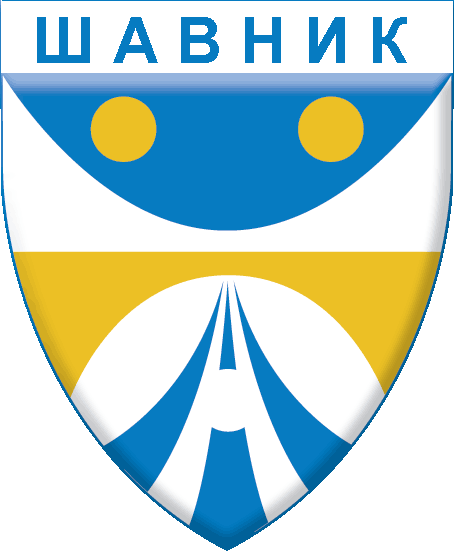 C R N A  G O R AOPŠTINA ŠAVNIK-Služba zaštite i spašavanja-______________________________________________________________________________I  Z  V  J  E  Š  T  A  J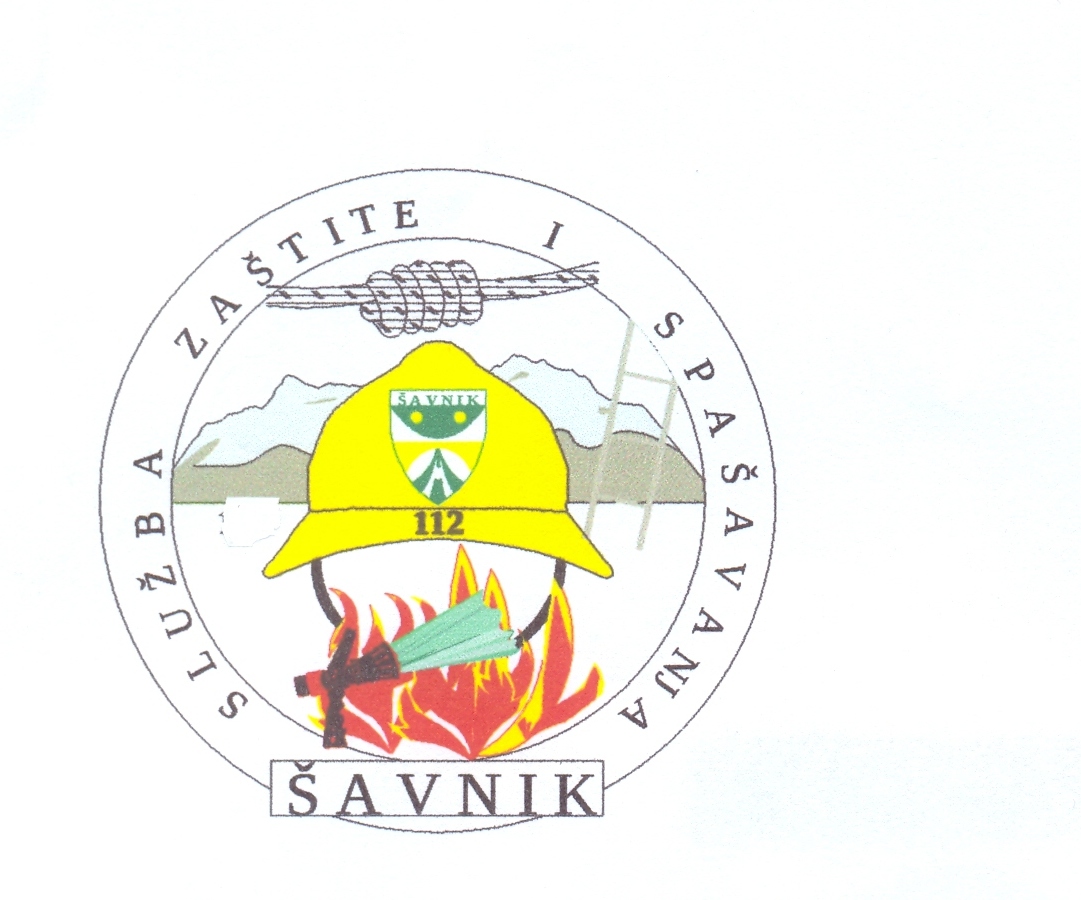 o radu za 2013. godinuŠavnik, mart 2014. godine. Služba zaštite i spašavanja  u toku izvještajnog peroda obavljala je poslove i radne zadatke na osnovu čl. 45 „sl. list  CG“ br. 13/07 Zakona o zaštiti i spašavanju , shodno nadležnostima propisanim Odlukom o organizaciji i načinu rada lokalne uprave Opštine Šavnik „ sl. list CG“ (opštinski propisi) , br. 06/13 i Pravilnikom o unutrašnjoj organizaciji i sistematizaciji radnih mjesta br. 07-1741, od 28,05,2013, godine.Ovaj izvjestaj obuhvata skup mjera i radnji koje su izvršene u cilju otkrivanja i sprečavanj aopasnosti od prirodnih nepogoda i požara u interesu spašavanja gradjana i materijalnih dobara ugroženih,a koji su se dešavali u ovim pojavnim oblicima.	Sistem zaštite i spašavanja ostvarili smo organizovanim aktivnostima i postupanjima preventivnog i operativnog karaktera  koje priprema i sprovodi Služba zaštite i spašavanja.	Ppeventivne aktivnosti i postupanja za zastitu i spašavanja načelno se unaprijed sprovode putem Naredbi, obavještenja i neposrednog kontakta sa gradjanima, dok su operetivne aktivnosti iskazane u datim Pregledima, Prilozima izvještaja, kao i u opisnom obliku.Za izvještajni period Služba zaštite i spašavanja je svoje operativne aktivnosti sprovodila u cilju :-preventive sprečavanja širenja požara-lokalizovanje istog-otklanjanje posledica-zimsko održavanje i čišćenje lokalnih puteva u 2012/2013,-učešćem operativaca Službe zaštite i spašavanja na proboju,sanaciji i rekonstrukciji lokalnih i katunskih puteva na području Opštine Šavnik-pružanju usluga poljoprivrenim proitvođačima i ostalim građanima u dijelu snadbijevanja vodom u sušnom periodu-osposobljavanje vodovodne i kanalizacine mreže-radnje na izvlačenju vozila, rasčišćavanju i pranju kolovoza posle saobraćajnih nezgoda-ostale usluge građanima.		U cilju  objektivnijeg i komplektnijeg izvještaja isti sadrži sledeće:Izvještaj Službe zaštite i spašavaja o zimskom održavanju i čišćenju lokalnih puteva za period 01.12.2012. godine do 10.03.2013. godine sa svim Pregledima . (Na krajnje prikazanoj rekapitulaciji bice izuzeti troškovi pričinjeni u toku 2012. godine tj. Prikazaćemo troškove nastale u fiskalnoj 2013. godini)Prilog izvještaju  o zimskom održavanju i čišćenju lokalnih puteva za period 10.03.2013-13.06.2013.godine. Oba ova izvještaja su bili predmet rasprave i usvajanja na minulim skupštinskim  zasjedanjima.I Z V J E Š T A J o zimskom održavanju i čišćenju lokalnih puteva za period  01.12.2012-10.03.2013.god.	Zimsko održavanje i čišćenje lokalnih puteva u 2012/2013. god. pripada Službi zaštite i spašavanja za razliku od prethodnih godina kada je to vršilo Javno Komunalno preduzeće Šavnik. Za ovakav vid održavanja i čišćenja lokalnih puteva lokalna uprava se odlučila iz dva razloga:Objedinjavanje ukupne raspoložive mehanizacije;Smanjenje troškovaOd strane nadležnih opštinskih službi za pripremne radnje za održavanje puteva u zimskom periodu planirano je oko 12.000,00€, od čega je do 19.12.2012. godine utrošeno 6.320,00€, a preostali dio sredstava namijenjen je za popravku mjenjača na ULTI-160(žuta) i ista je u toku.Zimsko održavanje i čišćenje lokalnih puteva u naznačenom periodu rađeno je u skladu sa Planom čišćenja puteva usvojenom na prethodnom zasijedanju Skupštine.Za izvršavanje svojih obaveza Služba je na raspolaganju imala sljedeća osnovna sredstva:Ulta 160 (utovarna lopata); FAP 20/21 (klinasti nož);  UNIMOG (sa kosim nožem i frezom);Traktor-snjegočistač (sa kosim nožem i frezom);Lada Niva (3 vozila);Dvoje motornih sanki kao i ostalu mehanizaciju iz oblasti rada Službe zaštite i spašavanja (Vatrogasno vozilo, auto – cistijerne za vodu i transportne kamione).Kako se u velikoj mjeri radi o veoma dotrajaloj mehanizaciji dešavali su se česti kvarovi , a time i smetnje u planskom izvršavanju zadataka tako da su se stvarali i neplanirani troškovi (rezervni djelovi, ulja, maziva, troškovi popravki kvarova, prekovremeni rad).Na ukupno izvršene radne zadatke bitno su uticali vremenski uslovi koji su se ogledali u vidu veoma čestih i svakodnevnih sniježnih padavina. Često se dešavalo da pojedine putne pravce u toku dana očistimo, a već sledećeg jutra isti putni pravci su bili neprohodni zbog sniježnih padavina ili sniježnih nanosa. Ovo se najčešće dešavalo na putnom pravcu             Previš-Mljetičak-Slatina-D. Bukovica-Provalija-Tunel Ivica, na čijem održavanju je i najveći utrošak sredstava. Ovo iz razloga što smo imali u obavezi učinjeti putni pravac prohodnim kao i druga dva (Bijela-Duži-Dubrovsko) kuda saobraćaju đački minibusi, učinjeti i staviti se u ispomoć Elektro-distributivnoj službi koja je u toku ove zime imala veoma puno havarija na distributivnoj mreži kako na visoko-naponskoj tako i na nisko-naponskoj mreži. Ovo se posebno odnosilo na teren D. Bukovice, Mljetička, Slatine, gdje smo pored mehanizacije za čišćenje snijega, usova, odrona i sniježnih nanosa na lokalnim i djelimično na regionalnim putevima angažovali motorne sanke Službe kao i motorne sanke Zdravstvene stanice Šavnik. Ovo sve u cilju što bržeg otklanjanja kvarova i normalnijeg snabdijevanja građana sa električnom energijom. Uz navedena mjesta za potrebe bržeg i trajnijeg snabdijevanja strujom intervenisalo se odnosno čišćenje snijega je vršeno na terenu Grabovice, Struga, Malinska, Miloševića i Bara te samim tim pričinjeli značajne troškove koji su navedeni u posebnom pregledu kao prilog ovoj Informaciji.Odstupanja od plana čišćenja po prioritetima događala su se u izuzetnim slučajevima i to: hitni slučajevi, bolesti građana ili kvara na nekoj od mašina ranije planirane za čišćenje na tom putnom pravcu. Odustajalo se od plana zato što pojedine mašine planirane za rad u priotitetu broj 1 na određenom pravcu, a da se ne bi povlačila nastavljala bi sa radom čišćenja u prioritetu br. 2 u cilju racionalizacije troškova.Na pojedinim putnoim pravcima radne mašine su morale biti angažovane i po više dana te su stacionirane na tim lokacijama pa je dopremanje goriva i transport mašinista vršeno terenskim vozilima – Lade Nive.Osim održavanja i lišćenja lokalnih puteva Služba je morala u više navrata da interveniše na regionalnim putnim pravcima ( zadužena  „Crna Gora put“) na području Gornje Bukovice i Krnje Jele te su nam stvoreni dodatni problemi i troškovi.Za izvještajni period Služba je bila angažovana kako radnim danima tako i danima vikenda i državnim praznicima te je ostvaren veliki broj radnih sati odnosno rad duži od predviđenog što je djelimično uticalo na veće bruto zarade uposlenih.U ukupnom Pregledu ostvareni su i troškovi za bruto zarade radnika Javno Komunalnog preduzeća Šavnik koji su bili angažovani za vrijeme izvještajnog perioda u Službi zaštite i spašavanja. Kroz protekli period Služba je imala veoma dobru komunikaciju kako sa predstavnicima Mjesnim zajednicama tako i sa veoma velikim brojem građana iz ruralnih područja, osim kada to nije bilo moguće nestanka struje osnono signala mobilnih telefona.Uz ovaj Izvještaj prilažemo:Pregled ukupno ostvarenih troškova za period 01.12-2012 – 10.03.2013. godine;Pregled troškova po radnim mašinama i ostalim potrošačima;Predlog troškova ostvarenih za ispomoć Službi za smabdijevanje električnom energijom.Iako je ovaj vremenski period bio sličan odnosno tako reći teži od prošlogodišnjeg upoređujući finansijske izvještaje vidimo da je u toku ove godine finansijski dio sredstava znatno manji od prošlogodišnjeg i da je Plan objedinjavanja mehanizacije preko jednog subjekta u potpunosti opravdan.	Pojedini putni pravci iz kategorije br. 3 su i dalje neprohodni iz razloga velikog snijega, odrona, usova i sniježnih nameta te službi pada u obavezi da iste učine prohodnim kada se za to stvore uslovi uz što manji utrošak novčanih sredstava. 	Svi prikazani troškovi su uredno evidentirani, iskontrolisani i sa propisnom dokumentacijom (radnim i putnim nalozima) predati nadležnim službama.Za što bolje i uspješnije izvršavanje zadataka molimo za potpunu saradnju i puno razumijevanje.PRILOG IZVJEŠTAJU O ZIMSKOM ODRŽAVANJU I ČIŠĆENJU LOKALNIH PUTEVA ZA PERIOD 10.03.2013-13.06.2013.GOD. 	 Izvještaju o zimskom održvanju i čišćenju lokalnih puteva za period 01.01.2012 – 10.03.2013. god., a za period od 10.03.2013 do 13.06.2013. god. sa posebnim osvrtom na čišćenje katunskih puteva i vršenju ostalih usluga građanima.	U skladu sa izvršavanjem svojih obaveza, a na osnovu Plana održavanja puteva za 2012/2013. god. Služba zaštite i spašavanja je nastavila sa čišćenjem puteva zbog produženog trajanja vremenskih neprilika (sniježne padavine, odroni i dr).	Ovaj prilog je prikaz izvršenih radnji i ostvarenih troškova za navedeni period i to: PREGLED OSTVARENIH RADNIH SATI SA UTROŠKOM GORIVA U LITRIMA PO POTROŠAČUPREGLED UKUPNO OSTVARENIH TROŠKOVA ZA PERIOD 10.03.2013-13.06.2013.god.Troškovi goriva radnih mašina .......................... 8.207 lit = 10.258,00€;Troškovi goriva terenskih vozila .......................    970 lit. =  1.309,00€;Troškovi goriva za agregate, (skije i dolazak servisera)		.........................    395 lit =      493,80€;Troškovi rezervnih dhjelova, (maziva, ulja i toplog obroka)    ........................................=    1.820,00€;Troškovi obaveznog servisiranjai registracije vozila                     ......................................=         826,00€;Troškovi za dnevnice 		......................................=         105,00€.UKUPNO: 			    14.811,80€	U svrhu pomoći poljoprivrednim proizvođačima u cilju lakšeg izdiga na katune u pregledu su navedene izvršene radnje počev od 25.04.2013. godine,  čišćenja i poravke puteva od sniježnih nameta, usova i odrona, pravljenje vodopoja, popravka ranije urađenih vodopoja, iskopa za izgradnju privrednih objekata i druge usluge. U ove osvrhe je potrošeno ukupno 4.907,00€. 	Za period požarne i sušne sezone pa do kraja izveštajnog perioda Služba zaštite i spašavanja je vršila sledeće operativne radnje:Zahvaljujući povoljnim vremenskim prilikama u periodu 2013. godine ukupno je dojavljeno (7) sedam požara. U (6) šest slučajeva požarom je bilo zahvaćeno nisko rastinje i trava, a u (1) jednom ekonomski objekat (štala). Svi požari su lokalizovani , ašteta je jedino nastupila na pomenutom ekonomskom objektu.Po dojavama od strane policijskih službenika intervenisali smo (8) puta pri uklanjanju vozila, rasčišćavanju i pranju  kolovoza posle saobraćanih nezgoda. U (4) četiri saobraćajna incidenta smo izvršili izvlačenje motornih vozila koja su sišla (slećela ) sa trupa kolovoza. Na zahtjev poljoprivrednih proizvodjača izvršili smo uslugu stransporta vode auto-cistijernama.Transportovali smo 18 cistijerni i za istu uslugu izvršili naplatu u iznosu od 685 eura. Za potrebe JKP Šavnik u cilju osposobljavanja i popravke vodovodne i kanalizacine mreže intervenisali smo (9) devet puta. Po prijavi gradjana o ugroženosti objekata (stambenih i ekonomskih) od eventualnog pada i urušavanja velikih stabalakoja su bila u blizini pomenutih objekata intervenisalo se na (5) pet lokacija  (4) četiri  u Godijeljima i (1)jednom u Krnjoj Jeli.     U periodu od 02.07. 2013.god. do 05.07.2013. god. izvršili smo ru šenje, uklanjanje ( odvoz) urušenih objekta (baraka) iz nekadašnje industrijske zone koji su stradali u zimskom perodu. Izvršili smo i gradjevinsko uredjnje prostora kao i sanaciju deponije u Šavniku, a sve sa mehanizacijom koja sluzi za te namjene.    U (3) tri navrata smo izvršili pranje gradskih ulica mjesnog centra, kao idruge usluge gradjanima: (5) pet cistijerni vode vatrogasnog vozila je transportovano za potrebe mještana sela Malinsko, au svrhu izgradnje ograde oko groblja, (2) dvije intervencije smo izvršili pri pranju kada ribnjaka  u Šavniku kao i druge usluge.      U potpunosti smo učestvovali u pripremi mašina i opreme za zimsko održavanje i čišćenje likalnih puteva.        Sproveli smo određene aktivnosti pri završavanju investicionog ciklusa na vatrogasnoj stanici Šavnik , a u istu smo se stacionirali krajem jedanaestog mjeseca 2013. godine. Stvoreni su određeni preduslovi za lakši, bezbjedniji rad Službe zaštite i spašavanja , a sve u cilju pomoći građanima.U okviru svojih redovnih aktivnosti sprovedene su sve administrativne radnje iz oblasti rada i radnih odnosa.Operativni sastav Službe zaštite i spašavanja je učestvovao u (2) dvije obuke , (3) tri seminara i (1)jednoj prezentaciji iz oblasti zstite i spašavanja od požara i poplava. U kalendarsku 2013. godinu Služba zaštite i spašavanja je ušla sa (6) šest stalno zapolslenih radnika i (1) jednim radnikom angažovanim na određeno vrijeme. U avgustu mjesecu sporazumno smo preuzeli putem internog oglasa (1) jednog izvršioca od JKP Šavnik kako bi popunili upražnjeno radno mjesto Referent za operativne poslove- vozač-vatrogasac –spasilac. U decembru mjesecu na odredjeno vrijeme je angažovan (1) jedan radnik ( higijeničar) i jedno lice kao pripravnik iz programa Stimulisanje prvog zapošljavanja lica sa stečenim srednjim obrazovanjem.Za 2013. godinu neto zarade svih angažovanih radnika službe zaštite i spašavanja iznosile su 36 200 eura uz napomenu da je prosjek neto zarade uposlenog u službi zaštite i spašavanja iznosio 402,20 eura.U toku 2014. Godine služba zaštite i spašavanja pored svojih redovnih obaveza uradiće sledeće:- u skladu sa važećim zakonskim procesima otpočećemo izradu Opštinskog Plana zaštite od požara i poplava-izvršićemo stručnu obuku svih operativaca i istu verifikovati stručnim ispitom iz oblasti zaštite i spašavanja-u skladu sa zakonskim propisima u što kraćem roku osposobićemo servisnu radionicu za punjenje i popravku vatrogasnih aparata i opreme za potrebe teritorije Šavnika kao i pružanje usluga ovog servisa susjednim opštinama.- insistiraćemo na hitnom umrežavanju i instalisanju radio-relejne mreže kao sistema veze na nivou Crne Gore, a u cilju obavještavanja ,vršenju dojava, upozorenja i nesmetane komunikacije sa svim institucijama koje su u službi pružanja pomoći i sveukupnoj zaštiti gradjana. -izvršićemo pripremu i popravku auto-cistijerne kako bi spremno dočekali ljetnju sezonu -naprijed dati pregled ukupnih troškova uredno su evidentirani, isti predati u predviđenim rokovima nadležnim službama na dalju obraduPregled ukupnih troškova  Službe zaštite i spašavanja za 2013. godinu.            Broj:07-750							     Izvještaj podnio,          Šavnik, 06.03.2014.godine.                                                        v.d. KOMANDIR-a                                                                                                                 Mirčeta Jelić,s.r.DatumPutni pravacOstvareni satiUlta 16012.03.2013.g.Grabovica-Previš-Donja Godijelja8hUlta 16013.03.2013.g.Donja Godijelja-G.Godijelja- put na kuće Popovića do magistrale9 hFap 20/2113.03.2013.g.Ispomoć u transportu stočne hrane Rajku Zarubici –Godijelja5 hFap 20/2114.03.2013.g.Šavnik-Previš-Tvrdan-Šavnik-Slatina-D.Bukovica (most)8 hFap 20/2115.03.2013.g.Šavnik-Dubrovsko-Petnjica-Šavnik-Tunel Ivica-Đevič Kamen9 hTraktor15.03.2013.g.Mjesni centar Šavnik-Mljetičak-ukovica (most)9 hUnimog15.03.2013.g.Šavnik-Bijela (Rajkovići, Zorići)-Šavnik-Boan-Bare-Dolina Jelića12 hFap 20/2116.03.2013.g.Šavnik-Grabovica-Petnjica-Godijelja4 hUnimog16.03.2013.god.Šavnik-Timar do volujaka-Dobra Sela-Trafostanica-Papratišta do kraja asfalta9 hUlta 16016.03.2013.g.Šavnik-Grabovica7 hTraktor snjegoč17.03.2013.g.Šavnik-Tvrdan-Mljetičak-Slatina-do baraka9 hUnimog 17.03.2013.g.Šavnik-Žabljak-Bukovica-Provalija-Krak do Kujundžića9 hFap 20/2117.03.2013.god.Šavnik-Duži (do crkve)2 hUnimog19.03.2013.god.Šavnik-Provalija-Đevič Kamen-vrtoč polje9 hUlta 16019.03.2013.god.Šavnik-Gornja Godijelja7 hUlta 16020.03.2013.god.Gornja Godijelja9 hUnimog20.03.2013.god.Šavnik-Timar (kvar mašine)5 hFap 20/2120.03.2013.god.Šavnik-Grabovica-Petnjica-Godijelja8 hUlta 16021.03.2013.god.Gornja Godijelja6 hUnimog 21.03.2013.god,.Šavnik-Timar do N.Kotlice4 hTraktor snjeg.22.03.2013.god.Šavnik-Mljetičak-Slatina-Bukovica-Vrtoč Polje8 hFap 20/2122.03.2013.god.Šavnik-Malinsko-Strug4 hUlta 16023.03.2013.god.Šavnik-Bukovica-Gusarevac-Bukovica (zadružni stočarnik)7 hUnimog24.03.2013.god.Šavnik-Krnja Jela (do kuće K.Jankovića)5 hTraktor 420024.03.2013.god.Šavnik-Mljetičak-Đevič Kamen-Provalija4 hUlta 16024.03.2013.god.Šavnik-Strug (kuće Ćetkovića)7 hUlta 16025.03.2013.god.Strug-kuće Ćetkovića9 hUlta 16026.03.2013.god.Strug-kuće Ćetkovića8 hUlta 16027. i 28.03.2013.god.Šavnik-Bukovica-Borovac (Šćepanovići, Bulatovići)15 hUnimog27.03.2013.god.Čišćenje odrona u Tvrdanu2 hTraktor 420001.04.2013Šavnik-Mljetičak (Krsmanovići,Kovačevići)8 hTraktor 420002.04.2013.god.Slatina-Kuća D.Krsmanovića, Moma Krsmanovića, Jovića i Milana Kaljevića6 hTraktor 420003.04.2013.god.Šavnik-Grabovica-kućama B. Janjića i M. Janjića-Đedina gora7 hFap 20/2104.04.2013.god.Šavnik-Bijela (odroni)Šavnik-Duži-Žuta Greda (odroni)3 hUlta 16004.04.2013.god.Boan-Seoca-Krnja Jela-Bare-Štičje 9 hUlta 16005.04.2013.god.Šavnik-Krnja Jela (put N.Mijatovića)8 hUlta 16006.04.2013.god.Šavnik-Krnja Jela-Šavnik8 hUlta 16011.04.2013.god.Šavnik-Mljetičak-kuća R. Jakića (katun)7 hUnimog 12.04.2013.god.Šavnik-Dobra Sela 8kuća Milivoja Palije)5 hUlta 16012.04.2013.god.Šavnik-Strug (kuće Petrušića)8 hUlta 16013.04.2013.god.Strug-Bijela (odroni na ždrijelu i nasipanje puta kod česme)4 hUlta 16020.04.2013.god.Rad u lokalu puta (kod štala i centrale)3 hTraktor 420023.04.2013.god.Šavnik-Mljetičak-Slatina (groblje Kandića)3 hUlta 16024.04.2013.god.Gradska deponija2 hUlta 16025.04.2013.god.Šavnik-Krnja Jela – kuće Živkovića i Jeknića radi izdiga9 hUnimog25.04.2013.god.Šavnik-Strug-(Kuća P. Žižića i V. Vućića) čišćenje odrona5 hUlta 16026.04.2013.god.Šavnik-Krnja Jela (odroni na putu kućama Čogurića i Jankovića)7 hUlta 16027.04.2013.god.Boan-Seoca-Strug (čišćenje puta, snijeg, drvo, kamen)7 hUlta 16028.04.2013.god.Čišćenje snijega i sniježnih nameta do kuća Vućića u Malinsku-Kravica2 hUlta 16030.04.2013.god.Čišćenje snijega na putu Strug-Kostin Do-Katun Mitrovića8 hUlta 16001.05.2013.god.Popravka puta i parkinga-Groblja u Malinsku (Gornje selo)7 hUlta 16016.05.2013.god.Šavnik-Boan-Bare-Korita6 hUlta 160 18.05.2013.god.Korita-Sinjavina8 hUlta 16019.05.2013.god,.Sinjavina-Starac9 hUlta 16020.05.2013.god.Sinjavina – Šljemena10 hUlta 16028.05.2013.god.Sinjavina-Stočarnik Nikole Bijelića-povratak Dolina Jelića zatrpavanje mrtve životinje-popravka brane na jezeru i transport do Krnje Jele10 hUlta 16030.05.2013.god.Krnja Jela-Sinjavina-katuni10 hUlta 16031.05.2013.god.Krnja Jela-Katuni9 hUlta 16003.06.2013.god.Krnja Jela-Sinjavina-Katun Starac8 hUlta 16004.06.2013.god.Sinjavina – Vratlo8 hUlta 16005.06.2013.god.Sinjavina-Ružica8 hUlta 16006.06.2013.god.Sinjavina-Sirovac-kod kuće Jocovića iskop temelja-Strug sa popravkom puta8 hUlta 16007.06.2013.god.Strug-Katuni – Struška Kravica7 hUlta 16008.06.2013.god.Strug-Lokve (Šujo Lukovac, čišćenje zajedničkog pojila)5 hUlta 16009.06.2013.god.Strug-čišćenje puta –katun Š. Ćetkovića, uklanjanje kamena i šuta srušene kuće Ćetkovića, popravka puta i prilaza kućama u Ćetkovića dolini8 hUlta 16010.06.2013. god.Strug-iskop pojila, popravka puta, iskop zemlje za cistijerni kod Raka Ćetkovića4 hUlta 16011.06.2013.god.Strug-Kostin Do-čišćenje puta do Mitrovića –iskop pojila za stoku, iskop pojila kod Gaševića-iskop pojila kod Raca Bojića7 hNaziv mašineOstvareni satiPotrošnja goriva u litrimaULTA 1603116.170 lit.-eko dizelaUNIMOG 160065825 lit. – eko-dizelaFAP 20/2131417 lit-eko – dizelaTRAKTOR 420054650 lit.- eko dizelaVATROGASNO VOZILO6-intervencija1 – tura Podgorica145 lit. – eko-dizelaTERENSKA VOZILA970 lit. benzinMOTORNE SANKE30 lit. – benzinDOLAZAK SERVISERA205 lit.-eko – dizelaImenovanje troškaIznos1.Troškovi goriva radnih mašina34.093,80€2.Troškovi terenskih vozila (Lada Niva)2.693,80€3.Troškovi terenskih vozila (Lada Niva i motorne sanke)1.426,30€4.Troškovi goriva za agregate, pumpei usluge izvršene gradjanima309,50€5.Troškovi rezervnih djelova , maziva, ulja,hrane radnicima na terenu, obaveznog servisiranja i registracuje vozila11.360,00€6.Troškovi za službena putovanja450,00€                                                     UKUPNO:                                                     UKUPNO:		50.333,40€